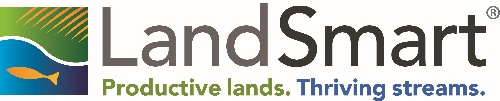 CARBON FARM PLANCONTENTS1. Introduction2. Site Description3. Assessment of Potential Carbon Beneficial Practices 4. Monitoring Soil Carbon5. Carbon Farm Plan Summary & Map6. Appendix A: List of NRCS practices related to Carbon Farm Planning7. Appendix B: Quantification of greenhouse gas reductions1. INTRODUCTIONBackground: The carbon cycle is the exchange of carbon among the Earth and its soils, oceans and waterbodies, the atmosphere, and living things. Agriculture uses the carbon cycle to produce plant matter, both above and below ground. Agricultural activities can lead to increases or decreases of carbon dioxide (CO2) in the atmosphere. For example, practices such as tillage, use of fossil fuel-based agrichemicals, and running fuel-burning agricultural equipment can increase atmospheric CO2, while the growth of long-lasting plant material above and below the soil can lead to decreases of atmospheric carbon (through “carbon sequestration”). Such increases in plant material can have other benefits as well, such as improved soil health and wildlife habitat. The implementation of land management practices that reduce greenhouse gas (GHG) emissions and/or increase the amount of carbon sequestered in soils and plant material is often referred to as “Carbon Farming.” Purpose: Identify practices, currently in use or recommended for implementation, that reduce GHG emissions, improve soil health, and sequester carbon.  2. SITE DESCRIPTION If you have completed a LandSmart Plan, you can attach this section from this plan rather than filling in the below table.Operations and Land UseIf you have completed a LandSmart Plan, you can attach this section from this plan rather than filling in the below table.Existing Plans, Permits and CertificationsIf you have completed a LandSmart Plan, you can attach this section from this plan rather than filling in the below table.Ecological ContextIn the box below, provide a description of the property’s ecological context, e.g plant communities and other defining features.Management HistoryIn the box below, provide a description of the property’s management history, including past land uses and timeframes. Description and Map of SoilsProvide a map of and information regarding the property’s soils, including type, permeability, rooting depth, available water holding capacity. Soil information can be obtained from the USDA-NRCS Web Soil Survey (http://websoilsurvey.sc.egov.usda.gov/App/HomePage.htm) and attached to this plan. MapsProvide maps of the vineyard location and key property features. If you have completed a LandSmart Plan, maps from this plan can be used. 3. ASSESSMENT OF POTENTIAL CARBON BENEFICIAL PRACTICES Directions for filling out this form: This assessment includes the following six sections:ENERGY SOURCES AND GENERAL USEWATER-RELATED ENERGYVINEYARD VEHICLESVINEYARD FARMING PRACTICESVINEYARD MANAGEMENTVEGETATION IN AND AROUND THE VINEYARDFor all questions in the sections answer Yes or No, AND proceed to the boxes below the question and attempt to identify practices that have the potential to enhance opportunities for carbon sequestration or reduce Greenhouse Gas emissions. All practices may not work for all vineyards. Consider the practices and your vineyard’s unique site characteristics to determine what practices might be incorporated into the Plan.  If there are no obvious opportunities or applicable practices, then proceed to the next question.Energy Sources and General UseC1. Fuel and electricity use at the vineyard is monitored and tracked annually, per unit of production, and efforts to reduce consumption are evaluated on a yearly basis.    Yes  NoIf yes, list (or attach) fuel and electricity use data for the previous year(s):C2. Alternative fuels / energy sources are used.  Yes (check all that apply)	  Biodiesel	  Propane	  Methane	   Solar	  Marin Clean Energy or Sonoma Clean Power Customer		  Other: _____________________________________ NoC3. Energy efficient lighting fixtures and technologies are used at the vineyard (offices, shops, facilities). Check those that are in use and consider those that are not.  Yes (Indicate in Table C1 which efficient fixtures and technologies are in use. Consider those that are not in use.) No   Not applicable – no offices, shops or facilities that utilize lighting are on-site.C4. Steps are taken to ensure that staff and management companies working at the vineyard are aware of and are trained to implement energy and fuel conservation practices and vineyard management practices that minimize GHG emissions.  Yes  No (Consider practice # 9 in Table C1 below)  Table C1: Conservation Practices to reduce general energy use and utilize alternative energy sourcesThe following table provides an assortment of management practices that are intended to reduce GHG emissions from vineyard operations. Implementation of all practices is not necessary or required. Selection of practices must be done on a site-specific basis. An assortment of practices to suit your circumstance should be selected. NRCS Practice Titles are provided for your reference and you may contact your local NRCS or RCD field office for technical and/or possible financial assistance.Water-related EnergyC5. Vineyard pumps are tested for efficiency, maintained accordingly, and results and maintenance are documented.  Yes   No (Consider practices #1 and 2 in Table C2 below)C6. Vineyard pumps are equipped with variable frequency drives and are properly sized for the acreage. Yes  No (Consider practice # 3 in Table C2 below)     C7. Water use efficiency and irrigation decisions are maximized by conducting weekly vine stress monitoring, soil moisture monitoring, ET, NDVI, and or other precision irrigation management tools and techniques.  Yes Describe current practice:     ___________________________________________________________________________  No (Consider practice # 4 in Table C2 below)  C8. An irrigation evaluation has been conducted in the past three years and the system has been managed according to recommendations from the evaluation.   Yes  No (Consider practices # 4 and 5, in Table C2 below)  Table C2: Conservation Practices to reduce the use of energy associated with water useThe following table provides an assortment of management practices that are intended to reduce GHG emissions that result from water use. Implementation of all practices is not necessary or required. Selection of practices must be done on a site-specific basis. An assortment of practices to suit your circumstance should be selected. NRCS Practice Titles are provided for your reference and you may contact your local NRCS or RCD field office for technical and/or possible financial assistance.Vineyard VehiclesC9. The amount of fuel used for vineyard vehicles (trucks, tractors, quads, etc.) is monitored, and efforts to reduce consumption are evaluated on a yearly basis.  Yes  No (Consider practices # 1 and 2 in Table C3 below)  C10. Alternative fuel vehicles or more efficient vehicles (e.g. ATV instead of truck) are used.  Yes No (Consider practices #3 listed in Table C3 below)  C11. Vehicle engines are maintained on a regular basis according to manufacturer’s recommendations. Yes No (Consider practices #4 listed in Table C3 below)  C12. Vehicles are maintained, operated, and registered consistent with California Air Resources Board Truck and Bus Regulation. Yes No (Implement practice # 5 listed in Table C3 below, consult a professional if needed)  C13. Tractor passes in the vineyard are minimized. Yes --Describe current practice:     ___________________________________________________________________________ No (Consider practice # 6 listed in Table C3 below)  C14. Equipment is selected or utilized to minimize soil disturbance. Yes --Describe current practice:     ___________________________________________________________________________ No (Consider practices # 7-8 listed in Table C3 below)  Table C3: Conservation Practices to reduce GHG emissions and soil health impacts from vineyard vehiclesThe following table provides an assortment of management practices that are intended to reduce GHG emissions and soil health impacts that result from the use of vineyard vehicles. Implementation of all practices is not necessary or required. Selection of practices must be done on a site-specific basis. An assortment of practices to suit your circumstance should be selected. NRCS Practice Titles are provided for your reference and you may contact your local NRCS or RCD field office for technical and/or possible financial assistance.Vineyard ManagementC15. Soil analysis for organic matter, soil organic carbon, (and bulk density?) is performed periodically (as per the NRCS/RCD recommended protocol?). Yes  No (Consider practice # 1 in Table C4 below)  C16.  Tillage is minimized or no-tillage is practiced in efforts to promote a healthy soil ecosystem for maximizing soil carbon sequestration potential.   Yes – Describe current practice:     ___________________________________________________________________________ No (Consider practice # 2 in Table C4 below)  C17. Annual or perennial cover crop is established between the vine rows during winter and cover crop mix contains species that improve soil health and soil Carbon Yes – Describe current practice:     ___________________________________________________________________________ No (Consider practice # 7 in Table C4 below)  C17. Soil disturbance and herbicide use is minimized under the vines, so that a healthy vegetated cover re-establishes after winter rains. (spray strips and under the vine cultivation are as narrow as feasible). Yes – Describe current practice:     ___________________________________________________________________________ No (Consider practices # 3 - 6 in Table C4 below)  C18. Alternatives to synthetic nitrogen, phosphorus, and potassium are utilized (i.e., cover crop legumes, compost, sea and plant based organic fertilizers).  Yes – Describe current fertilizers and application rates:     ___________________________________________________________________________ No (Consider practice # 7 in Table C4 below)  C19.  Compost application is a primary component of the soil fertility management program. Yes – Describe application rate and frequency:     ___________________________________________________________________________ No (Consider practice # 7 in Table C4 below)C20.  Permanent cover cropping with annuals and perennials are utilized and maintained as a healthy vegetated cover. Yes – Describe current cover cropping practices: No (Consider practice # 7 in Table C4 below)C21. Materials pruned and thinned from the vineyard remain in the vineyard.  Yes  No (Consider practice # 7 in Table C4 below)  C22. Vine wood and other vegetative material removed from within the vineyard and around the property are chipped and composted, used to produce biochar, or re-used as mulch in another part of the property at a location where the potential to transfer disease to new vines is limited.  Yes  No (Consider practice # 8 in Table C4 below)  Table C4: Conservation Practices to sequester carbon, improve soil health, and reduce GHG emissions related to vineyard managementThe following table provides an assortment of management practices that are intended to sequester carbon, improve soil health, and reduce GHG emissions that result from vineyard management. Implementation of all practices is not necessary or required. Selection of practices must be done on a site-specific basis. An assortment of practices to suit your circumstance should be selected. NRCS Practice Titles are provided for your reference and you may contact your local NRCS or RCD field office for technical and/or possible financial assistance.Vegetation in and Around the VineyardC23. Vegetation management practices are in place to prevent off-site soil loss.   Yes  No (Consider practices # 1 - 3 in Table C5 below)   C24. Vegetation around waterways has been assessed and there are plans for revegetating areas that are bare and regularly inundated.  Yes  No (Consider practice # 4 in Table C5 below)  C25. Vegetation around waterways is moderate to dense, primarily native, and diverse (mix of grasses, forbs, shrubs and trees).    Yes  No (Consider practice # 5 in Table C5 below)  C26. Fallowed or uncultivated areas of the property have vegetative soil cover.  Yes  No (Consider practice # 6 in Table C5 below)  C27. There are areas in or adjacent to the vineyard where windbreaks, hedgerows, riparian plantings or shelterbelts provide visual barriers, enhanced beneficial insect habitat, wind protection and increased biodiversity. Yes (Consider practice # 7 in Table C5 below)   No Table C5: Conservation Practices to sequester carbon and improve soil health through enhanced vegetation cover.The following table provides an assortment of management practices that are intended to sequester carbon, improve soil health, and reduce GHG emissions that result from vineyard management. Implementation of all practices is not necessary or required. Selection of practices must be done on a site-specific basis. An assortment of practices to suit your circumstance should be selected. NRCS Practice Titles are provided for your reference and you may contact your local NRCS or RCD field office for technical and/or possible financial assistance.4. MONITORING SOIL CARBONBackground: Use this table to monitor and track soil health over time.5. CARBON FARM PLAN SUMMARY AND MAPExample:Carbon Farm Plan Map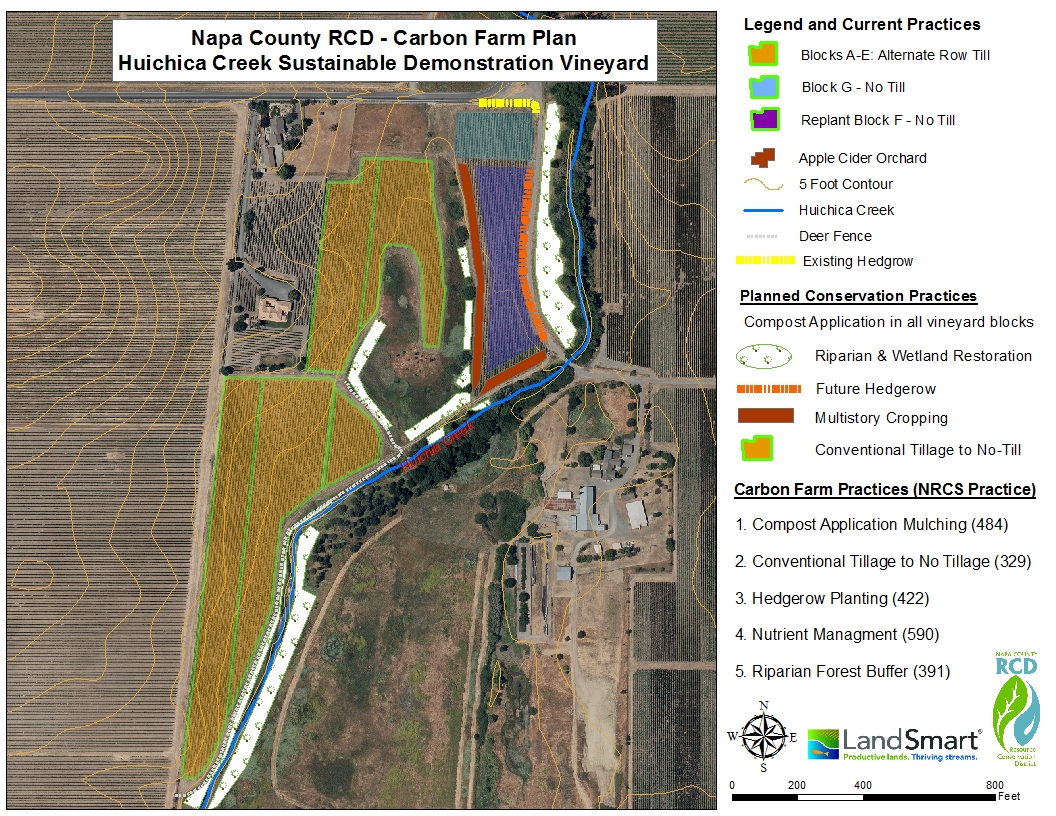 E.g. 6. APPENDIX A: LIST OF NRCS PRACTICES RELATED TO CARBON FARM PLANNINGA list of conservation practices that may be useful in a carbon plan is included below. The practices in this list are recognized to have quantifiable GHG benefits and align with the USDA’s Climate Mitigation Building Blocks. On some farms, other practices may also enhance carbon sequestration and/or reduce GHG emissions. Planning is location-specific. A list of all NRCS Conservation Practices is located in Section IV for eFOTG at this link:  https://efotg.sc.egov.usda.gov/treemenuFS.aspx.7. APPENDIX B: QUANTIFICATION OF GREENHOUSE GAS REDUCTION AND SOIL HEALTHFor all practices except those listed below, USDA NRCS Comet Planner is used to estimate greenhouse gas reduction associated with farming practices.COMET-Planner http://www.comet-planner.com/COMET-Farm http://cometfarm.nrel.colostate.edu/For Compost Application, Ryals et al. (2015)’s method is used.For Riparian Vegetation, Lewis et al. (2015)’s method is used.EPA GHG Calculator https://www.epa.gov/energy/greenhouse-gas-equivalencies-calculatorNRCS, Sampling Soil for Carbon to Support Carbon Farming Plans, April 2016 [Attach to template if not available online]NRCS, Guidelines for Soil Quality Assessment in Conservation Planning, January 2001. http://www.nrcs.usda.gov/Internet/FSE_DOCUMENTS/nrcs142p2_051259.pdfUSDA’s Web Soil Survey http://websoilsurvey.sc.egov.usda.gov/App/HomePage.htmVineyard Facility LocationVineyard Facility LocationVineyard Facility LocationVineyard Facility LocationVineyard Facility LocationVineyard Facility LocationVineyard Facility LocationVineyard Facility Location    Vineyard Facility NameFacility AddressCity, State & Zip CodeCountyCountyCountyAssessor’s Parcel Number(s)TownshipRangeRangeRangeLatitudeLongitudeLongitudeLongitudeWatershed and Sub-watershedPlan PreparerName of Plan PreparerPlan Date: Plan Date: Plan Date: Preparer’s AffiliationPlan Sections Prepared: All          Some (specify below)List Sections:  All          Some (specify below)List Sections:  All          Some (specify below)List Sections:  All          Some (specify below)List Sections:  All          Some (specify below)List Sections:  All          Some (specify below)List Sections:  All          Some (specify below)List Sections: EmailPhone: Phone: Phone: Fax: Fax: Fax: Owner/Lessee (if different from above)Owner/Lessee (if different from above)Name(s)Mailing AddressCity, State & Zip CodePhone (hm)Phone (hm)Phone (hm)EmailPhone (cell)Phone (cell)Phone (cell)Land/Vineyard Manager (if different from above)Land/Vineyard Manager (if different from above)Land/Vineyard Manager (if different from above)Land/Vineyard Manager (if different from above)Land/Vineyard Manager (if different from above)Name(s)Mailing AddressCity, State & Zip CodePhone (hm)Phone (hm)Phone (hm)EmailPhone (cell)Phone (cell)Phone (cell)Technical Assistance Advisors (if applicable)Technical Assistance Advisors (if applicable)Name(s)Mailing AddressCity, State & Zip CodePhone (hm)Phone (hm)Phone (hm)EmailPhone (cell)Phone (cell)Phone (cell)Land Use ActivityArea/LengthArea/LengthNotesVineyard Blocks and AvenuesAcresGrazing/RangelandAcresGrape Processing FacilitiesAcresRoads (paved)Feet/ MilesRoads (unpaved)Feet/ MilesOther paved areas and buildingsAcresForest/Woodland/ChaparralAcresOpen Space/Fallow/UndevelopedAcresReservoir/Pond (footprint)AcresStream/River/Creek/Riparian (delineated as blue-line on USGS topographic maps)Feet/ MilesStream/River/Creek/Riparian (not delineated as blue-line on USGS topographic maps)Feet/ MilesDrainage Ditch/CanalFeet/ MilesOther Vineyard/Farming FacilitiesAcresOther Land usesAcresPlan TypePlan/ Permit Year Plan/ Permit Area (ac)Plan/Permit Number(s) and/or Notes (including status, e.g. permit pending/final or certification pending/complete)Napa County Erosion Control PlanSonoma County Erosion Control Plan (VESCO)NRCS Conservation PlanFire Management PlanGrazing/Rangeland Management PlanGrazing Lands Water Quality Plan Organic Certification (indicate if in transition)Timber Harvest Management PlanNapa Green Land/Fish Friendly Farming CertificationThe Code of Sustainable Winegrowing (note if Self-Assessment or Certified)Industrial Stormwater Permit for WineriesSustainability in Practice (SIP)Engineered pond including water rights (if applicable)Permits for stream-related projects: Department of Fish and Wildlife, Corps of Engineers, etc.Other:Other:Conservation PracticeNRCS Practice TitleCurrent PracticePlanned Implementation DateLocation1. Conduct an Energy Audit2. Monitor and evaluate fuel use, electricity use, acreage and crop yield to calculate energy use per unit of production on an annual basis3. Incorporate alternative fuels and energy sources into your operation.Farmstead Energy Improvement (374)4. Become a customer that uses 100% renewable energy from Marin Clean Energy or Sonoma Clean Power.5. Utilize compact fluorescent or LED light fixtures.Lighting System Improvement (670)6. Utilize automatic lighting controls.Lighting System Improvement (670)7. Take advantage of natural lighting (windows, sky lights, light tubes).8. Turn off lights, computers, and other equipment when not in use.9. Document steps taken to ensure that staff and management companies working at the vineyard are aware of and trained to implement energy and fuel conservation practices. Other:Conservation PracticeNRCS Practice TitleCurrent PracticePlanned Implementation DateLocation1. Conduct an Energy Audit2. Monitor and evaluate fuel use, electricity use, acreage and crop yield to calculate energy use per unit of production on an annual basis3. Utilize variable speed drives at all pumpsPumping Plant (533)4. Complete LandSmart® Chapter related to irrigation and water use for frost protection.5. Conduct a distribution uniformity evaluation (irrigation evaluation) and implement system improvements accordingly (every 3 years recommended)Irrigation Water Management (449)Other:Conservation PracticeNRCS Practice TitleCurrent PracticePlanned Implementation DateLocation1. Conduct an Energy Audit2. Monitor and evaluate fuel use, electricity use, acreage and crop yield to calculate energy use per unit of production on an annual basis3. Purchase alternative fuel vehicles, convert existing vehicles to alternative fuels, and/or use smaller/more efficient vehicles when possible. 4. Maintain vehicle according to manufacturer’s recommendations and track maintenance activity.5. Follow appropriate provisions of California Air Resources Board Truck and Bus Regulation.6. Minimize tractor passes in the vineyard.Residue and Tillage Management (329, 345)7. Select or modify equipment to minimize risk of compaction – select light and/or narrow equipment, use track-layers, use larger tires, reduce tire pressure as much as is safe.8. Minimize equipment use in the vineyard when soils are saturated.Other:Conservation PracticeNRCS Practice TitleCurrent PracticePlanned Implementation DateLocation1. Conduct soil analysis for organic matter 2. Reduce tillage (permanent perennial or no-till annual cover crop is ideal for reducing GHG emissions and improving soil health and carbon sequestration).Residue and Tillage Management (329, 345), Conservation Cover (327), Cover Crop (340)3. Incorporate grazing animals into vineyard management to reduce equipment needs, increase nutrient cycling and enhance cover crop performance.Prescribed Grazing (528)4. Utilize organic contact herbicide, hand hoe, mow or graze to control vegetation under the vines.Integrated Pest Management (595)5. Apply > 4 inches of mulch under vine rows to suppress weed growth, conserve water and increase soil organic matter.Mulching (484)6. Apply ½” – 1” of compost in alleys and 1”-2” in vine rows to increase soil organic matter, conserve water and improve soil fertility and quality.6. Minimize width of spray strip under the vines. Integrated Pest Management (595)7. Minimize use of nitrogen fertilizers; utilize organic fertilizers and/or cover crops as a source of nitrogen when needed.Cover Crop (340),Nutrient Management (550)8. Chip and compost removed vines prior to reuse in the vineyard, use to generate biochar, or use as mulch at a suitable location to avoid potential transfer of disease from uncomposted material.Other:Conservation PracticeNRCS Practice TitleCurrent PracticePlanned Implementation DateLocation1. Complete LandSmart® Chapter related to Managing Erosion in Vineyard Blocks and Avenues2. Plant/maintain a vegetated buffer around tilled areas and adjacent to waterways to filter runoff and increase above- and below-ground biomassField Border (386), Filter Strip (393), Vegetated Barrier (601), Contour Buffer Strips (332)3. Plant/maintain a vegetated swale to filter runoff and increase above- and below-ground biomassGrassed Waterway (412)4. Complete LandSmart® Chapter related to Managing Natural Waterways, Ditches, and Spillways5. Enhance native riparian vegetationRiparian Forest Buffer (391), Riparian Herbaceous Cover (390);Tree/Shrub Establishment (612)6. Establish permanent vegetation on degraded areasCritical Area Planting (342)7. Plant hedgerows, windbreaks or shelterbelts in or adjacent to the vineyardHedgerow Planting (422); Windbreak/Shelterbelt Establishment (380); Herbaceous Wind Barriers (603)8. Wetland areas on the property are managed for enhancement and/or permanent vegetation cover657 - Wetland Restoration; 659 - Wetland EnhancementOther:Date Sample Location (show on map if possible)Bulk DensityTotal Organic CarbonTotal Organic CarbonActive CarbonActive CarbonNotesgm/cm3%Tons per acre%Tons per acreCarbon Farm Plan Summary Carbon Farm Plan Summary Carbon Farm Plan Summary Carbon Farm Plan Summary Carbon Farm Plan Summary Carbon Farm Plan Summary Carbon Farm Plan Summary Carbon Farm Plan Summary Carbon Farm Plan Summary Ranch/ Property IDXXXXXXXXXXXXXXXXXXXXNRCS CPSPractice Description Field LocationAcresCurrent PracticeProposed PracticeImplementation DateCO2e per acre per yearCO2e Annual Total329Coventional Tillage to No TillageBlocks A,B,C,D,E4Alternate row tillage.  Alternate no till & alternate tillFull no tillage.  Very minimal tillage may be incorporated from time to time for breaking up tractor compaction and for soil ammendments2017-20100.742.96391Riparian Forest Buffer Establishment 379Multistory Cropping422Hedgerow Plant590Nutrient Management/Compost Application340Cover Crop establishment380Windbreak /Shelterbelt Establishment657Wetland RestorationMonitor and Evaluate fuel and electricity usageTOTAL =NRCS CodeConservation PracticeNRCS CodeConservation Practice327Conservation Cover 412Grassed Waterways 328Conservation Crop Rotation 585Stripcropping 329Residue and Tillage Management, No Till 601Vegetative Barriers 329AStrip Till 603Herbaceous Wind Barriers 329BMulch Till 590Nutrient Management 330Contour Farming 366Anaerobic Digester 332Contour Buffer Strips 512Forage and Biomass Planting 340Cover Crop 528Prescribed Grazing 345Residue and Tillage Management, Reduced Till 550Range Planting 386Field Boarder 672Building Envelope Improvement393Filter Strips 372Combustion System Improvement 412Grassed Waterways 374Farmstead Energy Improvement 585Stripcropping 670Lighting System Improvement 601Vegetative Barriers 380Windbreaks and Shelterbelts 603Herbaceous Wind Barriers 381Silvopasture Establishment 590Nutrient Management 390Riparian Herbaceous Buffer 366Anaerobic Digester 391Riparian Forest Buffer 612Tree and Shrub Establishment 512Forage and Biomass Planting 645Upland Wildlife Habitat 528Prescribed Grazing 650Windbreak Renovation 422/380/601Hedgerow Planting/ Windbreak/ Shelterbelt Est. / Vegetative Buffer 449Irrigation Water Management 422/380/601Buffer 342Critical Area Planting484Mulching (Compost Application) 390Riparian Herbaceous Cover 550Range Planting 391Riparian Forest Buffer381/612Silvopasture: Establish Trees & Native Grasses 366Anaerobic Digester 327Conservation Cover 590Nutrient Management 657Wetland Restoration 329Residue and Tillage Management/No–Till system/Strip Till/ Direct Seed 386Field Boarder 393Filter Strip 412Grassed Waterway 580Streambank Protection 311Alley Cropping 659Wetland Enhancement 